ŽEMĖS SKLYPO DROBSTŲ KAIME, RIETAVO SAVIVALDYBĖJESCHEMA (PLOTAS – APIE 0,8500 HA)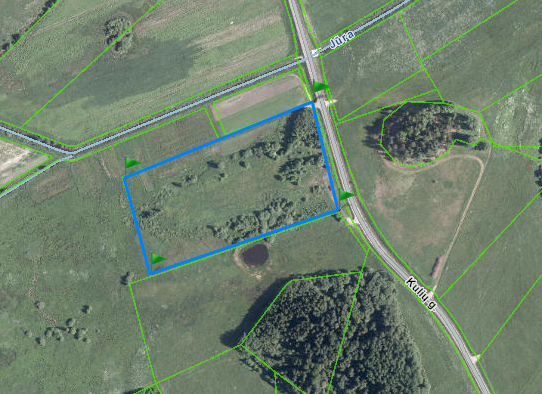 	Parengė: vyr. specialistėJanina Virkšienė